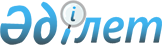 Об утверждении перечня, наименования и индексов автомобильных дорог общего пользования районного значения района Биржан салПостановление акимата района Биржан сал Акмолинской области от 2 апреля 2018 года № а-4/135. Зарегистрировано Департаментом юстиции Акмолинской области 23 апреля 2018 года № 6571
      Примечание РЦПИ.

      В тексте документа сохранена пунктуация и орфография оригинала.
      В соответствии Законом Республики Казахстан от 23 января 2001 года "О местном государственном управлении и самоуправлении в Республике Казахстан" и Законом Республики Казахстан от 17 июля 2001 года "Об автомобильных дорогах", акимат района ПОСТАНОВЛЯЕТ:
      1. Утвердить прилагаемый перечень, наименования и индексы автомобильных дорог общего пользования районного значения района Биржан сал.
      2. Контроль за исполнением настоящего постановления возложить на заместителя акима района, курирующего данный вопрос.
      3. Настоящее постановление вступает в силу со дня государственной регистрации в Департаменте юстиции Акмолинской области и вводится в действие со дня официального опубликования.
      "СОГЛАСОВАНО"
      "02" 04 2018 года Перечень, наименования и индексы автомобильных дорог общего пользования районного значения района Биржан сал
					© 2012. РГП на ПХВ «Институт законодательства и правовой информации Республики Казахстан» Министерства юстиции Республики Казахстан
				
      Исполняющий обязанности
акима района

Е.Сабиров

      Руководитель
государственного учреждения
"Управление пассажирского транспорта
и автомобильных дорог
Акмолинской области"

А.Муратулы
Утвержден
постановлением акимата
района Биржан сал
от "02" 04 2018 года
№ а-4/135
№ п/п
Индекс автомобильной дороги
Наименование автомобильной дороги
общая протяженность, километр
1
КС-EN-1
Ульги – Жаналык
61
2
КС-EN-2
Подъезд к селу Андыкожа батыр
7
3
КС-EN-3
Подъезд к селам Кызылуюм, Карловка, Трамбовка и Уюмшил
18
4
КС-EN-4
Кенашы – Заозерное
34,5
5
КС-EN-5
Подъезд к селу Алга
0,8
6
КС-EN-6
Уалихан – Кудабас
21,5
7
КС-EN-7
Объезд города Степняка
6
8
КС-EN-8
Кудукагаш – Макинка
24
9
КС-EN-9
Подъезд к селу Бирсуат
8
10
КС-EN-10
Подъезд к селам Баймырза и Шошкалы
23,5
11
КС-EN-11
Уалихан – граница Северо-Казахстанской области
16
12
КС-EN-12
Подъезд к селу Аксу
47
13
КС-EN-13
Яблоновка – Заураловка
30
14
КС-EN-14
Буланды – Карагай
4,5
15
КС-EN-15
Подъезд к селу Краснофлотское
43
Всего
Всего
Всего
344,8